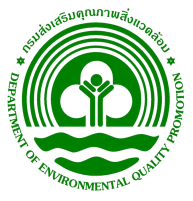 ใบสมัครเข้าร่วมโครงการส่งเสริมสำนักงานสีเขียว (Green  Office) ปี 2564วันที่................เดือน.................................พ.ศ.............(กรุณากรอกข้อความด้วยตัวบรรจงและครบถ้วน)ข้อมูลหน่วยงาน (เพื่อคัดกรองสำนักงานเข้าร่วมโครงการ)ชื่อหน่วยงาน/บริษัท....................................................................................................................................................................ตั้งอยู่เลขที่..............หมู่ที่........ตรอก/ซอย.....................................ถนน.....................................ตำบล/แขวง................................อำเภอ/เขต...................................จังหวัด..............................รหัสไปรษณีย์.............................โทรศัพท์...........................................โทรสาร..................................................จำนวนบุคลากรในสำนักงาน..............................คน (มีจำนวนบุคลากรมากกว่า 15 คนขึ้นไป)ขนาดพื้นที่สำนักงาน....................ตารางเมตร (มีพื้นที่ใช้สอยมากกว่า 200 ตารางเมตรขึ้นไป และมีมิเตอร์ไฟฟ้า)ขอบเขตบริเวณที่ขอการรับรอง...................................................................................................................................................ประเภทอาคารสำนักงานที่ขอการรับรอง โปรดระบุ อาคารเดี่ยว (เป็นอาคารสำนักงานของตัวเอง มีมิเตอร์ไฟฟ้าและมิเตอร์น้ำชัดเจน) อาคารรวมกับสำนักงานอื่นๆ เช่น  อยู่ในศูนย์ราชการ    อาคารให้เช่า  อื่นๆ ระบุ...................................... โดย	  มีมิเตอร์ไฟฟ้าแยกชัดเจนสำหรับพื้นที่ขอการรับรอง (ข้อบังคับ)  มีมิเตอร์น้ำแยกชัดเจนสำหรับพื้นที่ขอการรับรอง  ไม่มีมิเตอร์น้ำ แต่สามารถคำนวณปริมาณการใช้น้ำในสำนักงานได้ผู้ประสานโครงการฯ (เพื่อความสะดวกในการประสานงานระหว่างการดำเนินโครงการฯ)    นาย/นาง/นางสาว......................................................................นามสกุล...................................................................................    ตำแหน่ง.......................................................มือถือ.......................................... อีเมล์..................................................................การรับรองสำนักงานสีเขียว ขอการรับรองสำนักงานสีเขียวใหม่ ขอยกระดับการรับรองสำนักงานสีเขียว  ได้รับรองสำนักงานสีเขียว เมื่อปี พ.ศ. .....................ระดับที่ได้...................  ขอต่ออายุการรับรองสำนักงานสีเขียว    ได้รับรองสำนักงานสีเขียว เมื่อปี พ.ศ. .....................ระดับที่ได้...................** หมายเหตุ:	1. หน่วยงานที่ขอยกระดับหรือต่ออายุการรับรองต้องรับผิดชอบค่าใช้จ่ายในการตรวจประเมินเอง	2. หน่วยงานที่สมัครเข้าร่วมโครงการแล้ว หากประสงค์จะยกเลิกหรือถอนตัว ขอให้แจ้งภายใน 3 เดือน นับจากวันที่สมัคร   ส่งใบสมัครเข้าร่วมโครงการ   ถึง ผู้อำนวยการสำนักส่งเสริมการมีส่วนร่วมของประชาชน  สำนักส่งเสริมการมีส่วนร่วมของประชาชน  ชั้น 7   อาคารกรมส่งเสริมคุณภาพสิ่งแวดล้อม  49  พระราม 6  ซอย 30  เขตพญาไท   กรุงเทพมหานคร  10400     โทรศัพท์/โทรสาร 0 2298 5653 ผู้ประสานโครงการ (1) นางสาวงามนิจ  อนุศาสนี   (2) นางสาวพิมพ์ใจ ธนะพิสิฐ     Email: gogreen1661@gmail.com   Facebook: Greenoffice DEQP